OO Word Sortoo as in book (short sound) 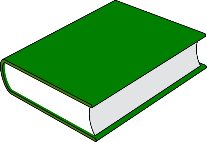 oo as in moon (long sound)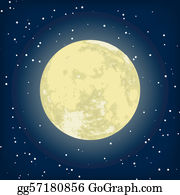 foodgoodlookroofcookfootnoonhookroomzoo